Муниципальное дошкольное образовательное учреждение«Детский сад № 21»Консультация для родителей «Влияние пальчиковой гимнастики на мелкую моторику детей 2–3 лет»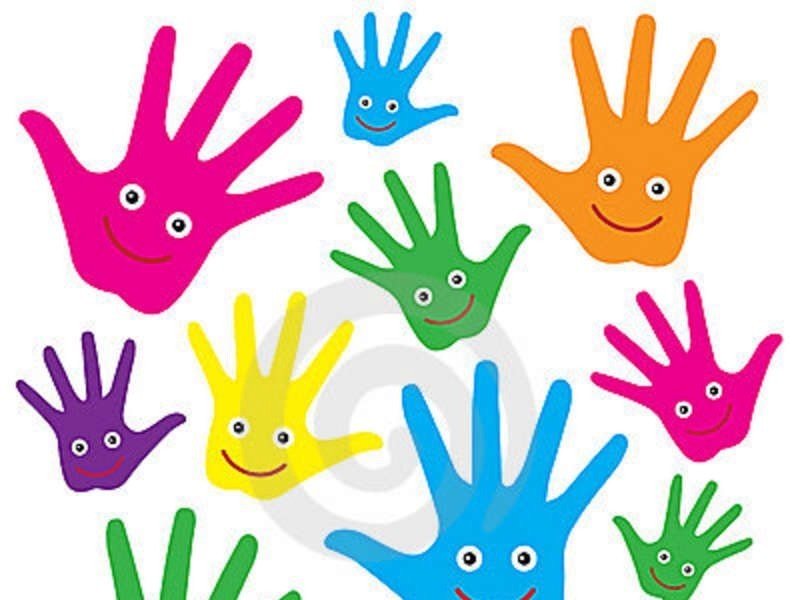 Подготовила Е.А. ЮсуповаОктябрь , 2023 г.Пальчиковые игры и упражнения – это эффективное средство развития мелкой моторики детей. Их возможности состоят в том, что они оказывает благотворное влияние на развитие ловкости, координации, гибкости и точности движений пальцев и кистей рук, а также на зрительно-моторную координацию, и главное – на развитие мышления и речи детей.Данный метод развития детей может быть представлен несколькими видами: игры - манипуляции, сюжетные пальчиковые упражнения, пальчиковые упражнения в сочетании со звуковой гимнастикой, пальчиковые кинезиологические упражнения, пальчиковые упражнения в сочетании с самомассажем кистей рук, театр в руке. Во время занятий необходимо учитывать индивидуальные особенности ребенка, его возраст, настроение, желание и возможности. Главное, чтобы занятия приносили детям только положительные эмоции.Что же происходит, когда ребенок занимается пальчиковой гимнастикой?1. Выполнение упражнений и ритмичных движений пальцами.2. Игры с пальчиками создают благоприятный эмоциональный фон, развивают умение подрожать взрослому, учат вслушиваться и понимать смысл речи, повышают речевую активность ребёнка.3. Дети учатся концентрировать своё внимание и правильно его распределять,4. Если ребёнок будет правильно выполнять упражнения, сопровождая их короткими стихотворными строчками, то его речь станет более чёткой, ритмичной, яркой, и усилится контроль над выполняемыми движениями.5. Развивается память ребенка, так как он учится запоминать определённые положения рук и последовательность движений.6. У детей развивается воображение и фантазия.7. Кисти рук и пальцы приобретают силу, хорошую подвижность и гибкость, а это в дальнейшем облегчит овладение навыком письма.Рекомендации к пальчиковой игре-гимнастике:• выберете 2-3 игры-стишка, постепенно заменяя их новыми;• сначала выучите сами стихи;• читайте стихи выразительно;• играйте в пальчиковые игры - гимнастику регулярно, чтобы достигнуть наибольшего эффекта от упражнений;• задания должны приносить ребенку радость, не допускайте скуки и переутомления;• каждая пальчиковая игра длится несколько минут и повторяется в течение дня 2 – 3 раза.1) «Сидит белка на тележке»Сидит белка на тележке, (сжимание и разжимание пальчиков в кулачок)Продает она орешки: (начинаем загибать пальчики)Лисичке-сестричке, (загибаем большой пальчик)Воробью, синичке (загибаем указательный пальчик)Мишке толстопятому, (загибаем средний пальчик)Заиньке усатому, (загибаем безымянный пальчик)Кому в зобок, (загибаем мизинчик)Кому в платок, (сжать пальцы в кулак и разжать их)Кому в лапочку. (сжать пальцы в кулак и разжать их)2) «Помощники»Раз, два, три, четыре, - (попеременно ритмично ударяют кулачок об кулачок)Мы посуду перемыли, - (одна ладонь скользит по другой)Чайник, чашку, ковшик, ложку – (загибают пальчики по одному)И большую поварёшку.Мы посуду перемыли, - (одна ладонь скользит по другой)Только чашку мы разбили – (снова загибают пальчики)Ковшик тоже развалился,Нос у чайника отбился,Ложку мы чуть-чуть сломали.Так мы маме помогали.